Тема мастер класса: Формирование  регулятивных УУД на  практических занятиях в биолабораторииЦЕЛЬ: Продемонстрировать различные методы, способствующие формированию регулятивных универсальных учебных действий Для формирования регуляторных УУД  на практическом занятии предлагаю следующие виды деятельности: Поиск и обработка информации в предложенных источниках – демонстрационных слайдах, инструктивной карточке. Самостоятельное выявление и выдвижение вариантов решения проблемы. Осознание конечного результата эксперимента. Сравнение своих действий с поставленной целью и, если необходимо, самостоятельное исправление ошибок.Сегодня наше занятие  направлено не просто на отработку практических навыков, а на отработку навыков прогнозировать, анализировать и делать выводы в ходе экспериментов.Тема экспериментов, которую мы сегодня рассматриваем, очень многогранна, носит метапредметный характер и мы познакомились с ней при изучении функции клеточной мембраны. Вспомним, какая основная функция у клеточной мембраны? Клеточная мембрана обладает свойствами полупроницаемости. На слайде представлен результат эксперимента, который раскрывает данную тему.В новых заданиях ЕГЭ в линии 23 нужно сделать анализ эксперимента по его теоретическому описанию.  Сегодня мы выполним  эти задания на практике.Для каждой группы на ваших столах  представлены эксперименты,  описание которых вы найдете в инструктивных карточках.   Проанализируйте ход эксперимента и его результат.  Сделайте вывод, представлен  осмос в вашем эксперименте или нет.  Ответ поясните.Определите какой параметр в данном эксперименте задавался экспериментатором (независимая переменная), а какой параметр менялся в зависимости от этого (зависимая переменная) 1 группа выполняет эксперимент с фрагментами клубня картофеля и  древесной пробки.- Демонстрирует ли ваш эксперимент  осмос? - Как изменяется масса исследуемых фрагментов? Ответ поясните.-Определите, по произошедшим изменениям, растворы, в которых находятся фрагменты клубня.-Какой параметр в данном эксперименте задавался экспериментатором (независимая переменная), а какой параметр менялся в зависимости от этого (зависимая переменная)? Что происходит с кусочками древесной пробки в пробирках с аналогичными растворами?2группа  работает с  с полосками  корнеплода моркови  одинакового размера, находящимися в растворах разной концентрации.- Как изменилась длина полосок через несколько часов, измерьте, данные внесите в таблицу?- Какой параметр задаётся экспериментатором (независимая переменная), а какой параметр меняется в зависимости от этого (зависимая переменная)?В прямой или обратной зависимости  изменяется длина образцов по мере возрастания концентрации раствора.3 Группа   Эксперимент  с морковью. В корнеплод  вставлены стеклянные трубочки с солёным раствором, который находится  в воде с разной температурой.- Какой параметр в данном эксперименте задавался экспериментатором (независимая переменная), а какой параметр менялся в зависимости от этого (зависимая переменная)?Какую гипотезу можно было поставить в данном эксперименте? (Подтвердиласьли она?Животные клетки при помещении в гипертонический раствор теряя воду, сморщиваются и уменьшаются в размерах. Что же происходит в  растительных клетках?4 Группа. Эксперимент  с микропрепаратами  кожицы лука в гипертоническом растворе.- Какой процесс вы наблюдаете? Зафиксируйте в цифровом микроскопе кадры с основными стадиями процесса.- Результаты эксперимента представьте на демонстрационном экране. - Что необходимо предпринять, чтобы вернуть клетки кожицы лука в физиологическое состояние до эксперимента.Обсуждение экспериментов с учащимися группами.Вывод: мы рассмотрели несколько вариантов прохождения осмоса в растительных клетках.  Какие вы можете выделить  условиям для прохождения этого физического явления:- концентрации  раствора, - от температуры воды и раствора, - наличие полупроницаемой мембраны  живых клеток.Где  вы могли наблюдать  явление осмоса в повседневной жизни ( объясните примеры, представленные на слайде)Замоченные сухофрукты увеличиваются в размерах. Поскольку растворитель (чистая вода) входит в клетку изюма.Растения поглощают воду из почвы и проводят по сосудам.Консервация в  виде солений и варений.  Высокая концентрация сахара и соли гипертонический воздействует на клетки бактерий. Клетки бактерий теряют воду из-за более высоких концентраций снаружи и становятся менее проводящими для поддержания роста микроорганизмов.Если посолить салат из овощей, то он дает сок.Мясо приварке в не соленой воде сохраняет вкус больше, в соленой воде улучшается вкус бульонаК сожалению, временные рамки не позволяют рассмотреть  другие примеры.
Осмом у животных и человека- приведете  примеры на следующем  занятии?РЕФЛЕКСИЯ: Понравилась ли вам такая форма работы?Испытывали ли вы затруднения в процессе работы?Я думаю, что полученные сегодня на уроке навыки работы  с экспериментом помогут в проектой работеи  в  подготовке к ЕГЭ. У учащихся была потребность в осмыслении своих учебных действий, желание анализировать, размышлять, исследовать.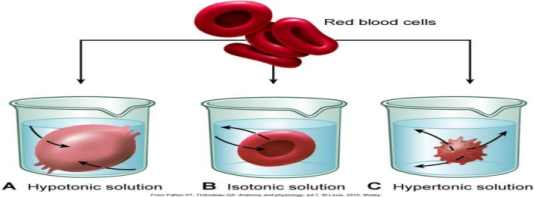 Какое явление демонстрирует этот эксперимент. Чем он  характеризуется?Какое явление демонстрирует этот эксперимент. Чем он  характеризуется?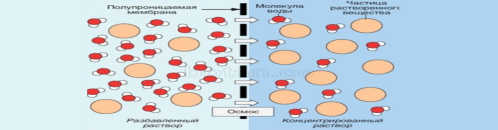 Предполагаемый ответ. Осмос - односторонняя диффузия растворителя (воды) через полупроницаемую перегородку (мембрану), для выравнивания концентрации растворов по обе стороны мембраны.